Муниципальное бюджетное общеобразовательное учреждениесредняя школа «Центр образования»г.ВолгодонскаМетодическая разработка проектной деятельности в рамках внеурочных занятий «Юный информатик» в 4 классеТема проекта: «Нам не страшен интернет»Тема занятия: «Безопасный Интернет»Номинация конкурса «Учитель здоровья»Автор учитель начальных классов А.В.Севостьянова2016 – 2017 учебный годДанная разработка представляет собой итоговое занятие проекта «Нам не страшен Интернет» в рамках внеурочной деятельности «Юный информатик» для учащихся 4 класса. Цель проекта: изучить правила ответственного и безопасного поведения в сети Интернет, способы защиты от противоправных посягательств в сети Интернет и мобильной связи. В ходе занятия используются приёмы, направленные на сохранение здоровья учащихся при работе на компьютерах, а также систематизируются правила безопасного поведения при работе с Интернетом, знание которых  позволяет сохранить психическое здоровье детей.  Занятие рассчитано на 35 минут. Для проведения занятия необходим доступ каждого ПК к сети Интернет.СодержаниеКонспект итогового занятия внеурочной деятельности по теме «Безопасный Интернет»Приложение 1. Экспресс–опрос (тест) «Безопасный Интернет».Приложение 2. Описание проекта «Нам не страшен Интернет».Приложение 3. Безопасные помощники.Приложение 4. Правила безопасности в сети Инетернет.Приложение 5. Стереокартинки для снятия глазного напряжения.Приложение 6. Фотоматериалы.Список используемых ресурсов.Тема занятия: «Безопасный Интернет».Цель: создание условий для формирования представлений о безопасном поведении в сети Интернет.Планируемые результаты:Предметные:- систематизировать правила безопасного поведения в сети Интернет, правила сетевого этикета;- упражнять в работе на ПК в режиме он-лайн;- развивать умения работать в графическом редакторе Paint.- формировать культуру внимательного отношения к своему здоровью во время работы на компьютере;- воспитывать информационную культуру, интерес к  предмету, ответственность за выполненную работу.   Метапредметные:1) познавательные:- формировать умение проходить тестирование в сети Интернет в режиме он-лайн;- проводить аналогию между изучаемым материалом и собственным опытом;- формировать навыки правильно оценивать степень безопасности ресурсов сети Интернет и основных приемов безопасного поведения в сети.2) коммуникативные:- развивать умение объяснять свою точку зрения.3) регулятивные:- развивать умения принимать и сохранять учебную задачу, управлять своей учебной деятельностью;- развивать умение выполнять упражнения для тренировки зрения.Личностные:развитие навыков внимательного отношения к своему здоровью во время работы на компьютере; принятие и освоение социальной роли обучающегося, развитие мотивов учебной деятельности и формирование личностного смысла учения.Тип занятия: комбинированный.   Методы и формы обучения: проектная деятельность; фронтальная, тестирование, индивидуальная.Оборудование: - для учителя: компьютер, проектор, интерактивная доска Smart, выход в сеть Интернет; - для учащихся: ноутбуки с выходом в сеть Интернет, интернет-ресурс: https://www.microsoft.com/eesti/education/veebivend/koomiksid/rus/html/etusivu.htm, графический редактор Paint, набор стереокартинок, офтальмотренажер профессора В.Ф.Базарного;  эскизы рисунков учащихся на тему «Нам не страшен Интернет», смайлики зелёного, жёлтого и красного цветов.	Ход занятия.Целеполагание. (1 мин)- Ребята, сегодня на занятии внеурочной деятельности «Юный информатик» мы продолжим работу над нашим проектом «Нам не страшен Интернет». Скажите, что мы уже сделали в процессе работы над проектом? (Мы познакомились с опасностями сети Интернет, с правилами сетевого этикета, составили список детских поисковых программ и сайтов для безопасной работы в Интернете).-  Хорошо. Постепенно мы приближаемся к концу проекта, кто помнит, что мы планировали на следующем этапе? (Мы хотели нарисовать в программе Paint рисунки, изображающие опасности Интернета.)- Совершенно верно. Лучшие работы мы разместим в буклете «Нам не страшен Интернет» и опубликуем в школьной газете «Центральный квартал». Но прежде чем мы приступим к практической части проекта, я предлагаю вам проверить как вы усвоили правила безопасности с сети Интернет.Интерактивный опрос.(3 мин)В первом задании я предлагаю вам вспомнить понятия, с которыми мы познакомились в ходе изучения темы Интернет. Упражнение «Установи соответствие» (на интерактивной доске)(учащиеся по очереди выходят к доске и путем перетаскивания объектов подбирают подходящие  понятия из строки  к  словами в столбике)Исходный вариант:Детский браузерЭлектронная Поисковая Антивирусная Детский поисковик             Почта   Система    Гогуль      Спутник.Дети      Программа Результат:Детский браузер - ГогульЭлектронная  почтаПоисковая  системаАнтивирусная   программаДетский поисковик  -  Спутник.Дети(по ходу выполнения задания учитель задает учащимся вопросы, которые позволяют объяснить понятия.)Вопросы: - Что такое браузер? (Интернет-программа для просмотра сайтов и веб-страниц)- Для чего нужна электронная почта? (Эл.почта необходима для передачи и приёма информации.)- Какую работу выполняет поисковая система? (Поиск информации в сети Интернет.) - Какие детские поисковики знаете? (К детским поисковым системам относятся Спутник.Дети, AGAKIDS,  Kids.quintura.) - Для чего необходима антивирусная программа? (Эта программа позволяет обнаружить вредоносные программы,  вирусы, а также очистить компьютер от них)- Молодцы хорошо справились с вопросами.4. Он-лайн тест «Безопасный интернет» (5 мин)Ребята, а сейчас   проведем он-лайн  тест   по теме «Безопасный  Интернет». Включите, пожалуйста  свои компьютерыНа рабочем столе найдите файл «Ссылка». Зайдите по ней на сайт  интерактивного курса  по Интернет-безопасности (http://www.microsoft.com/eesti/education/veebivend/koomiksid/rus/html/etusivu.htm).  В разделе Тесты найдите ссылку на «вопросы для школьников 7-10 лет». Перед вами он-лайн тест по теме: «Безопасный Интернет».  На каждый вопрос вы должны выбрать один вариант ответа. В конце теста нажмите кнопку 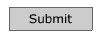 Эта кнопка позволит вам    проверьте свои ответы. Если комментарий зелёного цвета – ответ правильный, если красного – ответ неверный, надо ещё раз повторить тему.Учитель выясняет, в каких вопросах ошиблись учащиеся и коллективно обсуждается правильный ответ.Вопросы   теста в Приложении. Физминутка.(5 мин)Гимнастика для глаз по тренажёру В.Ф.Базарного- Ребята, мы свами знаем, что во время работы на компьютере необходимо делать перерывы. Я предлагаю сделать гимнастику для глаз, используя офтальмотренажер доктора медицинских наук, профессора  В.Ф.Базарного. Такая гимнастика расслабит наши глаза от напряжения.(Учащиеся встают, подходят к тренажёру (банер на боковой доске) и выполняют движения глаз по направлению стрелок по команде  учителя, движения выполняются несколько раз:1) только глазами при неподвижной голове и туловище;2) с помощью движений головы и туловища в нужном направлении, когда глаза неподвижно зафиксированы в глазницах.)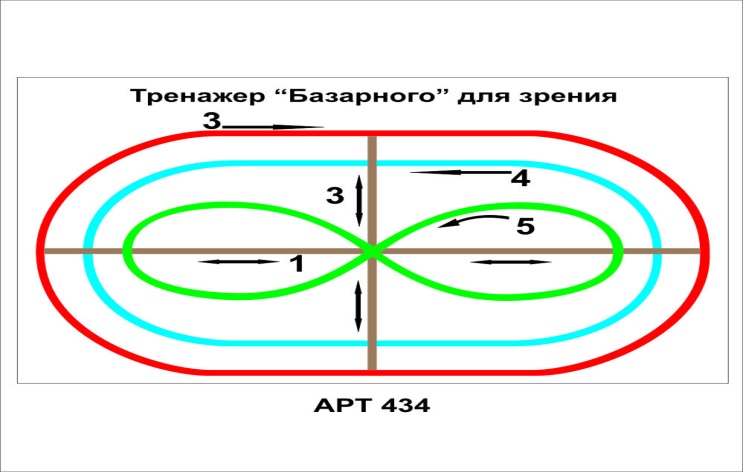 Упражнение для глаз «3D картинка» (Приложение 3)- Ребята, давайте покажем нашим гостям, ещё одно упражнение для глаз, которое тренирует мышцы глаза и тоже рекомендуется выполнять при длительной работе на компьютере. (У каждого ученика на парте стереокартинка, путем плавного отдаления от глаз изображения, учащиеся добиваются стереоэффекта и называют увиденное изображение.)Подготовка к работе в программе Paint. (3 мин)- После небольшого отдыха вернёмся к нашему проекту. Дома вы подготовили эскизы рисунков на тему «Нам не страшен Интернет», где постарались показать какие опасности  в Интернете могут встретиться неопытному пользователю. Я попрошу прокомментировать ваши рисунки.(Несколько учащихся рассказывают о своих рисунках: что они изобразили, о чем хотели предупредить начинающих пользователей Интернета, а также какими инструментами будут пользоваться при создании своего рисунка в программе Paint)Самостоятельная работа в графическом редакторе Paint. (10 мин.)- Молодцы, ребята, я вижу вы очень старались. В следующей части нашего занятия мы приступим к практической части нашего проекта – созданию рисунка в программе Paint.(учащиеся самостоятельно выполняют работу на ПК, учитель оказывает индивидуальную помощь)Демонстрация  работ. (5 мин)(Учащиеся через проектор демонстрируют свои работы в программе Paint, называя инструменты программы, которые использовались при создании рисунка.)Рефлексия (3 мин)- Ребята, наш проект подошёл к завершению. Давайте подведем итоги. Какую цель мы ставили перед собой в начале проекта? (Изучить правила ответственного и безопасного поведения в сети Интернет, способы защиты от противоправных посягательств в сети Интернет и мобильной связи.)- Как вы думаете, справились мы с этой задачей?- Что больше всего запомнилось? Что показалось  трудным?- Кто считает, что работа над проектом была интересной и принесла пользу, полученные знания вы будете использовать в будущем и научите своих друзей, поднимет зеленый смайлик.- Если вы считаете, что недостаточно хорошо изучили материал и вам еще требуется время для изучения проблемы, поднимите красный смайлик.- Если вам было неинтересно и работа над проектом была бесполезной, поднимите жёлтый смайлик.Используемы ресурсы:- http://www.microsoft.com/eesti/education/veebivend/koomiksid/rus/html/etusivu.htm;- http://nsportal.ru/nachalnaya-shkola/informatika/2014/01/14/konspekt-i-prezentatsiya-uroka-na-temu-bezopasnoe-povedenie;- http://www.ligainternet.ru/encyclopedia-of-security/parents-and-teachers/parents-and-teachers-detail.php?ID=3652;- http://detionline.com/- http://zrenieostro.com